Vážený pane XXXXXXXXX,děkujeme Vám za Vaši důvěru. Níže naleznete veškeré potřebné údaje o Vaší objednávce.V případě jakéhokoliv Vašeho dotazu mě prosím kdykoliv kontaktujte XXXXXXXXXXX nebo volejte na XXXXXXXXX.Vaše zboží bude expedováno v níže uvedených termínechV případě, že Vaše objednávka byla učiněna telefonicky nebo e-mailem, prosím vezměte na vědomí, že Vaše osobní údaje budou zpracovány společností B2B Partner s.r.o. viz. obchodní podmínky a zpracování osobních údajů.
V případě Vašeho nesouhlasu s výše uvedeným prosím informujte nás telefonicky na čísle XXXXXXXXX nebo e-mailem XXXXXXXXXXXXX.
Zpracování Vašich osobních údajů (např. poštovní adresy a e-mailové adresy) pro účely přímého marketingu (při rozesílce obchodních sdělení) je zpracování prováděné z důvodu oprávněného zájmu dle čl. 6 odst. 1 písm. f) obecného nařízení (GDPR).
Pokud nesouhlasíte se zasíláním obchodních sdělení společnosti B2B Partner s.r.o., prosím informujte nás na emailové adrese XXXXXXXXX.Možnost odmítnout zasílání obchodních sdělení prostřednictvím e-mailu je také vždy uvedena v každém takovém zaslaném e-mailu formou odkazu pro odhlášení (více informací).Hezký den
XXXXXXXXXXXXXXX
B2B Partner s.r.o., Telefon: XXXXXXXXXX, E-mail: XXXXXXXXXXXXXXB2B Partner s.r.o.
Plzeňská 3070, 700 30 Ostrava - Zábřeh
IČ: 27830306, DIČ: CZ27830306
XXXXXXXXXXXXPotvrzení Vaší objednávky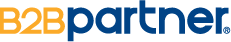 Katalogové
čísloNázev zbožíNázev zbožíMnožstvíMnožstvíMnožstvíCena za jednotku
bez DPHSleva %Sleva %Částka slevy
bez DPHCena po slevě
bez DPHTermín expediceTermín doručení1541402Kuchyňka bez vybavení 90x60x175(+5), třešeňKuchyňka bez vybavení 90x60x175(+5), třešeň1 ks1 ks1 ks16 690,00 Kč0 %0 %0,00 Kč16 690,00 Kč28.11.1829.11.181541406Kuchyňka s dřezem a baterií 90x60x175(+5), třešeňKuchyňka s dřezem a baterií 90x60x175(+5), třešeň1 ks1 ks1 ks22 850,00 Kč0 %0 %0,00 Kč22 850,00 Kč28.11.1829.11.18154657Skříň šatní hloubka 60 cm třešeňSkříň šatní hloubka 60 cm třešeň1 ks1 ks1 ks8 340,00 Kč0 %0 %0,00 Kč8 340,00 Kč28.11.1829.11.18154769Sokl čtverec pod skříně šíř 80 třešeňSokl čtverec pod skříně šíř 80 třešeň8 ks8 ks8 ks220,00 Kč0 %0 %0,00 Kč1 760,00 Kč28.11.1829.11.18154653Skříň dvoudveřová - policová třešeňSkříň dvoudveřová - policová třešeň1 ks1 ks1 ks7 130,00 Kč0 %0 %0,00 Kč7 130,00 Kč28.11.1829.11.18154663Skříň polic. dvoudv.s nikou třešeňSkříň polic. dvoudv.s nikou třešeň2 ks2 ks2 ks7 190,00 Kč0 %0 %0,00 Kč14 380,00 Kč28.11.1829.11.18154667Skříň polic. 2dv.sklo s nikou třešeňSkříň polic. 2dv.sklo s nikou třešeň1 ks1 ks1 ks7 690,00 Kč0 %0 %0,00 Kč7 690,00 Kč28.11.1829.11.18154693Skříňka 2dveřová-polic.Zásu třešeňSkříňka 2dveřová-polic.Zásu třešeň1 ks1 ks1 ks6 330,00 Kč0 %0 %0,00 Kč6 330,00 Kč28.11.1829.11.18154701Skříňka žaluziová 115.2 cm,P třešeňSkříňka žaluziová 115.2 cm,P třešeň1 ks1 ks1 ks6 290,00 Kč0 %0 %0,00 Kč6 290,00 Kč28.11.1829.11.18154731Skříňka dvoudveřová - policová třešeňSkříňka dvoudveřová - policová třešeň5 ks5 ks5 ks3 870,00 Kč0 %0 %0,00 Kč19 350,00 Kč28.11.1829.11.18154655Skříň dvoudveřová - šatní třešeňSkříň dvoudveřová - šatní třešeň1 ks1 ks1 ks6 460,00 Kč0 %0 %0,00 Kč6 460,00 Kč28.11.1829.11.18154755Skříňka roh zakončovací OH 2 třešeňSkříňka roh zakončovací OH 2 třešeň1 ks1 ks1 ks2 360,00 Kč0 %0 %0,00 Kč2 360,00 Kč28.11.1829.11.18154679Skříňka roh zakončovací OH 5 třešeňSkříňka roh zakončovací OH 5 třešeň1 ks1 ks1 ks4 650,00 Kč0 %0 %0,00 Kč4 650,00 Kč28.11.1829.11.18154765Sokl trojúhelník pod HR4,HR4-1 třešeňSokl trojúhelník pod HR4,HR4-1 třešeň1 ks1 ks1 ks280,00 Kč0 %0 %0,00 Kč280,00 Kč28.11.1829.11.18154551Kontejner 5 zásuvek podél 60cm třešeňKontejner 5 zásuvek podél 60cm třešeň1 ks1 ks1 ks6 490,00 Kč0 %0 %0,00 Kč6 490,00 Kč28.11.1829.11.18154553Kontejner 5 zásuvek podél 80cm třešeňKontejner 5 zásuvek podél 80cm třešeň1 ks1 ks1 ks6 910,00 Kč0 %0 %0,00 Kč6 910,00 Kč28.11.1829.11.18154447Stůl Ergo 80/60 levý třešeňStůl Ergo 80/60 levý třešeň1 ks1 ks1 ks7 850,00 Kč0 %0 %0,00 Kč7 850,00 Kč28.11.1829.11.18154483Stůl jednací délky 120 cm třešeňStůl jednací délky 120 cm třešeň1 ks1 ks1 ks6 250,00 Kč0 %0 %0,00 Kč6 250,00 Kč28.11.1829.11.18280619Kancelářské křeslo Twin hnědáKancelářské křeslo Twin hnědá1 ks1 ks1 ks6 950,00 Kč0 %0 %0,00 Kč6 950,00 Kč16.11.1819.11.18280620Konferenční křeslo Twin hnědáKonferenční křeslo Twin hnědá3 ks3 ks3 ks5 680,00 Kč0 %0 %0,00 Kč17 040,00 Kč21.12.1827.12.18Služba - Montáž výrobků na místě určeníSlužba - Montáž výrobků na místě určeníSlužba - Montáž výrobků na místě určení1 1 1 15 901,00 Kč0 %0 %0,00 Kč15 901,00 Kč0 0 0 0,00 Kč0 %0 %0,00 Kč0,00 Kč0 0 0 0,00 Kč0 %0 %0,00 Kč0,00 KčNa nábytek se nevztahuje možnostNa nábytek se nevztahuje možnostNa nábytek se nevztahuje možnost0 0 0 0,00 Kč0 %0 %0,00 Kč0,00 Kčvrácení ve 14ti denní lhůtě.vrácení ve 14ti denní lhůtě.vrácení ve 14ti denní lhůtě.0 0 0 0,00 Kč0 %0 %0,00 Kč0,00 KčObjednávku nelze stornovat. Objednávku nelze stornovat. Objednávku nelze stornovat. 0 0 0 0,00 Kč0 %0 %0,00 Kč0,00 KčZaokrouhleníZaokrouhlení   0,29 Kč   0,29 KčCena po slevách bez DPH celkemCena po slevách bez DPH celkemCena po slevách bez DPH celkemCena po slevách bez DPH celkemCena po slevách bez DPH celkem191 951,29 Kč191 951,29 Kč191 951,29 KčDPH CelkemDPH CelkemDPH CelkemDPH CelkemDPH Celkem40 309,71 Kč40 309,71 Kč40 309,71 KčCelková cena s DPHCelková cena s DPHCelková cena s DPHCelková cena s DPHCelková cena s DPH232 261,00 Kč232 261,00 Kč232 261,00 KčUhrazenoUhrazenoUhrazenoUhrazenoUhrazeno0,00 Kč0,00 Kč0,00 KčK úhraděK úhraděK úhraděK úhraděK úhradě232 261,00 Kč232 261,00 Kč232 261,00 KčVaši objednávku vedeme pod číslem:POW18062093Vaše číslo objednávky:Datum a čas přijetí Vaší objednávky:09.11.18 12:03:05Datum a čas zaevidování Vaší objednávky:Platební podmínky:Platba převodem 14 dní